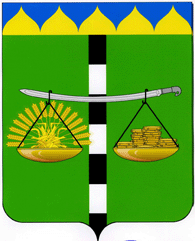 АДМИНИСТРАЦИЯ БЕЙСУГСКОГО СЕЛЬСКОГО ПОСЕЛЕНИЯ  ВЫСЕЛКОВСКОГО РАЙОНАПОСТАНОВЛЕНИЕот 19.02.2024		  				                № 9поселок БейсугО ликвидации муниципального унитарного многоотраслевого предприятия жилищно-коммунального хозяйства «Бейсугское» Бейсугского сельского поселенияВыселковского районаВ соответствии со статьями 61-64 Гражданского кодекса Российской Федерации, Федеральным законом от 6 октября 2003 года № 131-ФЗ «Об общих принципах организации местного самоуправления в Российской Федерации», Уставом Бейсугского сельского поселения Выселковского района, решением Совета Бейсугского сельского поселения Выселковского района от 23 августа 2016 года № 2/306 «Об утверждении Положения о порядке владения, пользования и распоряжения муниципальным имуществом Бейсугского сельского поселения Выселковского района», п о с т а н о в л я ю:1. Ликвидировать муниципальное унитарное многоотраслевое предприятие жилищно-коммунального хозяйства «Бейсугское» Бейсугского сельского поселения Выселковского района (далее - МУМПЖКХ «Бейсугское»), расположенное по адресу: 353120, Россия, Краснодарский край, Выселковский район, поселок Бейсуг, улица Ленина, 17, зарегистрированное по адресу: 353120, Краснодарский край, Выселковский район, поселок Бейсуг, улица Ленина, 17 (ОГРН 1072328000865, ИНН 2328020805, КПП 232801001).2. Установить срок ликвидации МУМПЖКХ «Бейсугское» - до 30 сентября 2024 года.3.  Создать ликвидационную комиссию МУМПЖКХ «Бейсугское» и утвердить ее состав, установив, что со дня вступления в силу настоящего постановления к ней переходят полномочия по управлению делами предприятия, в том числе функции единоличного исполнительного органа ликвидируемого юридического лица (приложение 1).4. Председателю ликвидационной комиссии осуществить в соответствии с действующим законодательством мероприятия по ликвидации МУМПЖКХ «Бейсугское»:1) в течение трех рабочих дней с даты принятия настоящего постановления направить в уполномоченный государственный орган для внесения в Единый государственный реестр юридических лиц сообщение в письменной о принятии решения о ликвидации МУМПЖКХ «Бейсугское»;2) Разместить публикацию объявления (извещения) о ликвидации МУМПЖКХ «Бейсугское», и о порядке и сроке заявления требований их кредиторами в журнале «Вестник государственной регистрации»;3) подготовить и передать документы по личному составу МУМПЖКХ «Бейсугское» в архив Учредителя;4) в порядке и в сроки, установленные трудовым законодательством Российской Федерации, обеспечить проведение комплекса организационных мероприятий, связанных с ликвидацией, в отношении работников МУМПЖКХ "Бейсугское" с соблюдением трудовых и социальных гарантий;5) обеспечить реализацию полномочий по управлению делами ликвидируемого МУМПЖКХ «Бейсугское» в течение всего периода ликвидации;6) выявить и уведомить в письменной форме о ликвидации МУМПЖКХ «Бейсугское» всех известных кредиторов и оформить с ними акты сверки взаиморасчетов;7) принять меры к выявлению дебиторов и получению дебиторской задолженности;8) в срок - 01.07.2024 г. составить промежуточный ликвидационный баланс, который должен содержать сведения о составе имущества ликвидируемого МУМПЖКХ «Бейсугское», перечне предъявленных кредиторами требований, о результатах их рассмотрения, а также о перечне требований, удовлетворенных вступившим в законную силу решением суда, и представить его на утверждение в администрацию Бейсугского сельского поселения Выселковского района (далее - Учредитель), уведомить регистрирующий орган о составлении промежуточного баланса;9) установить срок удовлетворения требований кредиторов –  31.07.2024 г.;10)установить срок составления ликвидационного баланса – 02.09.2024 г. и представить его на утверждение Учредителю;11) в срок – до 30.09.2024 г. представить в уполномоченный государственный орган для внесения в Единый государственный реестр юридических лиц уведомление о завершении процесса ликвидации МУМПЖКХ «Бейсугское»;12) предоставить Учредителю свидетельство об исключении МУМПЖКХ «Бейсугское» из Единого государственного реестра юридических лиц.5. Закрыть лицевой счет МУМПЖКХ «Бейсугское».6. Уничтожить печати и штампы предприятия.7. Утвердить план мероприятий по ликвидации МУМПЖКХ «Бейсугское» в соответствии с Гражданским кодексом Российской Федерации (приложение 2).8. Сектору земельного контроля, экономического развития инвестиций и имущественных отношений администрации Бейсугского сельского поселения Выселковского  района после ликвидации МУМПЖКХ «Бейсугское» внести соответствующие изменения в Реестр муниципальной собственности Бейсугского сельского поселения Выселковского района.9. Ликвидация МУМПЖКХ «Бейсугское» считается завершенной после внесения об этом записи в Единый государственный реестр юридических лиц.10. Опубликовать настоящее постановление в районной газете «Власть Советов» и разместить на официальном сайте администрации Бейсугского сельского поселения в информацинно-коммуникационной сети «Интернет».11. Контроль за выполнением настоящего постановления возложить на заместителя главы администрации Бейсугского сельского поселения Выселковского района Хаджинову М.А..12. Постановление вступает в силу со дня его официального опубликования.Глава Бейсугского сельского поселенияВыселковского района                                                                              О.А. Драгунова                                                                                       ПРИЛОЖЕНИЕ № 1	УТВЕРЖДЕНпостановлением администрацииБейсугского сельского поселения                                                                Выселковского района                                                                                          от 19.02.2024 № 9СОСТАВликвидационной комиссии муниципального унитарного многоотраслевого предприятия жилищно-коммунального хозяйства «Бейсугское» Бейсугского сельского поселения Выселковского района Краснодарского краяГлава Бейсугского сельского поселенияВыселковского района 	        О.А. Драгунова                                                                                  ПРИЛОЖЕНИЕ № 2	УТВЕРЖДЕНпостановлением администрацииБейсугского сельского поселения                                                                Выселковского района                                                                                 от 19.02.2024 № 9ПЛАНмероприятий по ликвидации муниципального унитарного многоотраслевого предприятия «Бейсугское» Бейсугского сельского поселения Выселковского районаГлава Бейсугского сельского поселенияВыселковского района 	        О.А. ДрагуноваАлексеев Сергей Александрович-директор муниципального унитарного многоотраслевого предприятия жилищно-коммунального хозяйства «Бейсугское» Бейсугского сельского поселения Выселковского района Краснодарского края, председатель комиссии;Хаджинова Марина Александровна-заместитель главы администрации Бейсугского сельского поселения Выселковского района, заместитель председателя комиссии;Ковалева Татьяна Валерьевна -ведущий специалист общего отдела администрации Бейсугского сельского поселения Выселковского района, секретарь комиссии.Члены комиссии:Халилова Екатерина Александровна-заведующая сектором земельного контроля, экономического развития инвестиций и имущественных отношений администрации Бейсугского сельского поселения Выселковского района;Майорова Евгения Евгеньевна-Руководитель МКУ «Централизованная бухгалтерия Бейсугского сельского поселения Выселковского района»;Маслий Вячеслав Михайлович-главный бухгалтер МКУ «Централизованная бухгалтерия Бейсугского сельского поселения Выселковского района»Попова Светлана Николаевна-Главный бухгалтер МУМПЖКХ «Бейсугское».Nп/пНаименование мероприятияСрокисполненияОтветст-венные лицаПримечание123451Направление информации о ликвидации в соответствующий налоговый орган, как уполномоченный орган для внесения в единый государственный реестр юридических лиц о том, что юридическое лицо находится в процессе ликвидации в течение 3 рабочихдней после даты принятия решения о ликвидацииЛиквида-ционная комиссияСт. 62 ГК РФ, ст. 20 Федерального закона от 08.08.2001 № 129-ФЗ  «О государственной регистрации юридических лиц и индивидуальных предпринимателей»2Направить информацию в журнал «Вестник государственной регистрации» о ликвидации МУМПЖКХ и установлении срока принятия требований кредиторов в течение2-х месяцев со дня публикации.после уведомления уполномоченного государственного органа для внесения в Единый государственный реестр юридических лиц уведомления о ликвидацииЛикви-дационная комиссияст. 63 Гражданского кодекса Российской Федерации3Письменно уведомить кредиторов МУМПЖКЖ «Бейсугское» в течение 10 рабочих дней со дня вступления в силу постановления о ликвидацииЛикви-дационная комиссия4Провести инвентаризацию имущества ликвидируемого предприятияв течение 15 рабочих дней со дня вступления в силу постановления о ликвидацииЛикви-дационная комиссияст. 17 Федерального законаот 06.12.2011№ 402-ФЗ"О бухгалтерском учете"123455Составить промежуточный ликвидационный баланс в соответствии с действую-щими правилами ведения бухгалтерского учета и отчетности с приложением перечня имущества лик-видируемого учреждения, а также перечня требо-ваний, предъявленных кредиторами и результаты их рассмотрения, и уве-домить регистрирующий орган01.07.2024Ликви-дационная комиссияп. 2 ст. 63 Гражданского кодекса Российской Федерации6Провести расчеты с кредиторами в порядке очередности, установленнойст. 64 ГК РФВ течение одного месяца со дня утверждения промежуточного ликвидационного баланса31.07.2024Ликви-дационная комиссияст. 63, ст. 64Гражданского кодекса Российской Федерации7Составить ликвида-ционный баланс в соответствии с дейст-вующими правилами ведения бухгалтерского учета и отчетности02.09.2024Ликви-дационная комиссияп. 6 ст. 63 Гражданского кодекса Российской Федерации8Направление в регистрирующийорган уведомления о завершении процесса ликвидациив течение 3-х календарных дней после утверждения ликвидационного баланса(ст. 8, ст. 21 ФЗ N 129"О государственной регистрации юридических лиц и индивидуальных предпринимателей")Ликви-дационная комиссияп. 1 ст. 21 Госпошлина в размере установленномст. 333.33 Налоговым кодексом Российской Федерации9Сдать документы предприятия в архивДо моментаполной ликвидации предприятияЛикви-дационная комиссия10Предоставить выписку об исключении юридического лица из Единого государственного реестра юридических лицЛикви-дационная комиссия